DIRECCIÓN UNIDAD DE TRANSPARENCIA Y OFICIALÍA DE PARTES                 DATOS DE CONTACTOHORARIO DE ATENCIÓN: 09:00 A.M. A 16:00 P.M. 01 322 (2690 090) EXT. 121LIC. ADILENE DE JESÚS TACUBA PILLADOTITULAR DE LA UNIDAD DE TRANSPARENCIA.CORREOS OFICIALEStransparencia@cabocorrientes.gob.mxtransparencia.cc@gmail.comtransparenciadif@cabocorrientes.gob.mxPÁGINA OFICIAL ACCESO A LA INFORMACIÓN FUNDAMENTALhttp://transparenciacc.cabocorrientes.gob.mx/MEDIOS ELECTRÓNICOS PARA PRESENTAR SOLICITUDES DE INFORMACIÓN(SISTEMA SISAI 2.0)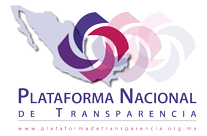 INTRODUCCIÓNLa unidad de transparencia es un órgano interno del sujeto obligado encargado de la atención pública en materia de acceso a la información pública. Toda la información en posesión de cualquier autoridad, entidad, órgano y organismo federal, estatal y municipal, es pública y sólo podrá ser reservada temporalmente por razones de interés público en los términos que fijen las leyes. Por tanto, las dependencias tienen la obligación de proporcionar la información pública relevante y no relevante, la cual tiene que estar permanentemente publicada en el sitio web oficial del H. Ayuntamiento de Cabo Corrientes.  La información que se refiere a la vida privada y los datos personales será protegida en los términos y con las excepciones que fijen las leyes.A continuación, se presentará el programa operativo correspondiente a los meses de octubre-diciembre 2021, con el que se pretende especificar las necesidades de este departamento en cuanto a recursos humanos, financieros y materiales, además de describir detalladamente, las actividades programadas para este periodo, mismas que están establecidas en la Ley de Transparencia del Estado de Jalisco y la Ley de Protección de Datos Personales en Posesión de Sujetos Obligados del Estado de Jalisco.OBJETIVOS Y ALCANCESOrientar a los ciudadanos sobre los procedimientos a seguir para solicitar información pública del Ayuntamiento de Cabo Corrientes.Orientar a los servidores públicos que laboran en el Ayuntamiento de Cabo Corrientes, sobre los lineamientos generales que rigen a la unidad de transparencia, metodología de la información y rendición de cuentas.Establecer los mecanismos y conocimientos necesarios para la ejecución y desempeño de la Plataforma Nacional de TransparenciaMETASCoordinar el sistema del sujeto obligado que opere la información fundamental.Actualizar mensualmente la información fundamental del sujeto obligado con apoyo de Informática.Recibir y resolver las soluciones de información pública y derechos ARCO, para la cual debe integrar al expediente, realizar los trámites internos y desahogar el procedimiento respectivo.Tener a disposición del público formatos para presentar solicitudes de información pública.Llevar el registro y estadística de las solicitudes de información pública, de acuerdo al reglamento.Requerir y recabar de las oficinas correspondientes la información pública de las solicitudes procedentes y las obligaciones que dicta la ley en materia.Solicitar al comité de transparencia, interpretación o modificación de la clasificación de información pública solicitada y resolución de procedimientos en la materia.  VISIÓNGarantizar en coordinación con el sujeto mayor, un órgano capaz y eficiente de implementar un sistema de recepción de solicitudes y entrega de información pública vía electrónica, que nos permita eficientizar el seguimiento de las solicitudes en la materia, además de poner a disposición de la ciudadanía, la información pública de libre acceso en medios electrónicos de fácil acceso, con el objetivo de dar complimiento a los lineamientos de la Ley, para promover la cultura de la transparencia y el derecho a la información, en coordinación con ITEI.        UNIDAD DE TRANSPARENCIAACTUALIZACIÓN DEL PORTAL DE TRANSPARENCIAObjetivo: En base a los lineamientos de la Ley de Transparencia e Información de Jalisco, el mayor objetivo es tener actualizado de manera permanente la información pública generada por este ayuntamiento a disposición de la ciudadanía dentro de nuestro portal web, de al menos, los últimos tres años y la generada en la actual administración. Cabe señalar que actualmente el portal de transparencia está en un 60% aproximado de información y el sistema DIF en un 40%.Estrategias: Publicar permanentemente dentro del sitio web oficial del H. Ayuntamiento de Cabo Corrientes, Jalisco, o en otros medios de fácil acceso y comprensión para la población, así como actualizar al menos una vez al mes, la información fundamental que establece el artículo 8 de la Ley de Transparencia, información Pública y Protección de Datos Personales del Estado de Jalisco.Líneas de acción:Celebrar convenio de adhesión entre el Sistema DIF y la Unidad de Transparencia para concentrar y atender las obligaciones en materia de transparencia de ambos sujetos obligados.Requerir a todas las áreas del ayuntamiento y el sistema DIF, toda la Información fundamental rezagada dentro del portal de transparencia de ambos sujetos obligados, durante los próximos 3 meses, además de complementar la información generada en la presente administración.Cumplir cabalmente con las disposiciones Legales y Reglamentarias Federales, Estatales y Municipales, así como de las recomendaciones de los Órganos Garantes en Materia de Transparencia para no incurrir en faltas administrativas.Duración: Permanentemente.RECEPCIÓN Y ATENCIÓN DE SOLICITUDES DE INFORMACIÓN Y EJERCICIO DE DERECHOS ARCOy 3. Objetivo: Recibir las solicitudes de información pública y de derechos ARCO dirigidas al Ayuntamiento de Cabo Corrientes y al Sistema DIF, por el Sistema SISAI 2.0, incorporado a la Plataforma Nacional de Transparencia y aquellas solicitudes recibidas de manera presencial o por los correos oficiales de esta unidad, Orientar a los ciudadanos sobre los procedimientos a seguir para solicitar información pública; remitir al Sujeto  Obligado competente en  caso  de que   el Ayuntamiento no sea competente para  su resolución y Remitir ante el Instituto de Transparencia, Información Pública  y Protección  de  Datos  Personales  del  Estado   de  Jalisco  las  que  sean  de dudosa  procedencia. El medio más frecuentado para solicitar información pública en este sujeto obligado es mediante plataformas y medios electrónicos.Estrategias: Para lograr esta meta, se implementará capacitaciones primeramente a los funcionarios públicos del ayuntamiento y el sistema DIF (funcionarios de primer nivel, jefes y directores) para difundir y fomentar la cultura de proporcionar información a la Unidad de Transparencia. Indicadores de medición: Sin duda tenemos una herramienta eficaz para reportar las solicitudes atendidas mensualmente al ITEI, el Sistema Sires, con ello, llevaremos un número exacto y clasificado de éstas.Líneas de acción: Solicitar claves para el manejo de plataformas oficiales del ITEI para recepción y atención de solicitudes o recursos de revisión y/o transparencia.Durante los meses de Octubre/diciembre, se deberán ejecutar al menos, 2 capacitaciones a todos los funcionarios de primer nivel del sistema DIF y el ayuntamiento para el conocimiento de las obligaciones de transparencia.Duración: Permanentemente.CREACIÓN DEL COMITÉ DE TRANSPARENCIAObjetivo: Establecer y ejecutar correctamente, el papel y función de cada uno de los integrantes del comité de transparencia con la finalidad de su uso correcto y cumplimiento con las facultades que marca la Ley en base a las determinaciones correspondientes para la clasificación y respuestas resolutivas de las solicitudes de información así como toda aquella información que pudiese determinarse como inexistente y proteger debidamente toda la información reservada y confidencial que esté en poder de las diferentes dependencias del Ayuntamiento de Cabo Corrientes y el Sistema DIF. Estrategias: Sesionar por lo menos una vez cada cuatro meses o según sea el caso necesario para la resolución definitiva de solicitudes de información como las reservadas, confidenciales o la declaración de información inexistente pro obligatoria por Ley o dictaminar resoluciones en materia de solicitudes derechos ARCO.Duración: Permanentemente.Objetivo: Canalizar y archivar la recepción de oficios de la ciudadanía y dependencias externas con la finalidad de enfocar las áreas a trámites directos y eficientizar su proceso.Estrategias: A través de la Oficialía de Partes, canalizar y derivar las solicitudes y oficios informativos de la ciudadanía con la finalidad de garantizar su pronta respuesta.Duración: Permanentemente.CRONOLOGÍA DE ACTIVIDADES A REALIZAR DE OCTUBRE-DICIEMBRE 2021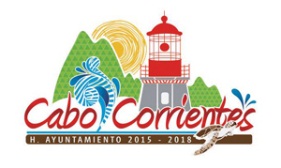 ANEXOS DE ACTIVIDADES A EJECUTAR  Constantemente el Instituto de Transparencia, Información Pública y Protección de Datos Personales del Estado de Jalisco, convoca a los titulares de las Unidades de Transparencia a diversos talleres, foros, capacitaciones y jornadas de trabajo regionales o en sus instalaciones ubicadas en la Cd. De Guadalajara.  Algunas ocasiones también se acuden a invitaciones en particular del Colectivo Ciudadano CIMTRA en COPARMEX GDL, lo anterior con la finalidad de actualizar al personal de la Unidad de Transparencia en la Ley en materia.RECURSOS MATERIALESRECURSOS HUMANOSBIENES MUEBLESTOTAL DE PRESUPUESTO DE EGRESOS A EJECUTAR: $129,011.7864OBJETIVOS ESPECIFICOSOBJETIVOS ESPECIFICOS1Actualizar mensualmente la información fundamental del sujeto obligado (requerir, recabar y organizar lo correspondiente a información rezagada de años anteriores y la nueva información generada durante la presente administración), del ayuntamiento y el sistema DIF.2Recibir y resolver las solicitudes de información pública y de ejercicio derechos ARCO, para lo cual se debe integrar al expediente, realizar los trámites internos y desahogar el procedimiento respectivo.3Capacitar al personal de las oficinas del sujeto obligado, al igual que al Titular de la UT, para eficientizar la respuesta de solicitudes de información y actualización del portal así como el manejo de medidas y estrategias para la  protección de datos personales dentro del sujeto obligado, de acuerdo a lo establecido en la LPDPPSJEJ.4Crear en el Comité de Transparencia para la interpretación o modificación de la clasificación de información pública solicitada o en caso de Recursos de Transparencia o Revisión y solicitudes de derechos ARCO.5Canalizar y archivar la recepción de oficios de la ciudadanía y dependencias externas con la finalidad de enfocar las áreas a trámites directos y eficientizar su proceso.MESACTIVIDADOBJETIVOOctubreOctubreOctubreNoviembreOctubre/diciembreTalleres dirigidos a todos los servidores públicos de 1er nivel (y actualización para el titular de la UTI), para  las obligaciones de transparencia y el tratamiento y protección de datos personales administrados en cada unidad administrativa del sistema DIF y el Ayuntamiento  de Cabo Corrientes, Jal.Crear una cultura de transparencia para la eficientizar la atención a solicitudes de información y el cumplimiento de obligaciones en materia de transparencia.OctubreOctubreOctubreNoviembreOctubre/diciembreSolicitar información rezagada de los portales de transparencia del Sistema DIF y del Ayuntamiento de Cabo Corrientes, JaliscoActualización del Portal WebOctubreOctubreOctubreNoviembreOctubre/diciembreCreación del Comité de TransparenciaResoluciones en temas de información confidencial, reservada.OctubreOctubreOctubreNoviembreOctubre/diciembreCarga de información rezagada a los portales de Transparencia del Sistema DIF y el Ayuntamiento.Actualizar la información fundamental en materia de transparencia, con el apoyo del departamento de Informática.OctubreOctubreOctubreNoviembreOctubre/diciembreRecepción de oficios de la ciudadanía y dependencias externas Canalizar y derivar solicitudes para eficientizar el proceso con las áreas del Ayuntamiento.FUNCIONARIOSCOMISIONESOBJETIVOSMONTOSMONTOSSALIDASSALIDASTOTALTitular y/o auxiliar de la Unidad de Transparencia MunicipalSalidas al Instituto de Transparencia Comisiones a Pto. Vta. O algún municipio de la regiónActualización en materia de Transparencia o entrega de d documentación oficial.Asistencia a capacitaciones o talleres$3,500.00$800.00         3        2         3        2      $10,500$1,600      $10,500$1,600ACTIVIDADES A REALIZARÁREATIEMPO ESTIMADO       DESCRIPCIÓNESTIMACIÓN PRESUPUESTALReproducción de documentos y operatividad interna.Unidad de Transparencia yO.P.Todos los meses restantes del año 2021Efectuar respuesta a la ciudadanía y los requerimientos necesarios dentro de los departamentos para la atención de solicitudes e información del portal.Total: $2,600.00NOMBREPUESTOSUELDO BRUTO QUINCENALSUELDO OCT-DICCANASTA BÁSICAPRIMA VACACIONALAGÜINALDOTOTALLic. Adilene de Jesús Tacuba PilladoDirectora de Unidad de Transparencia y OP$8,348.15$51,119.05432$0$3,306.65$31,748.75$86,174.45L.A.E. Juan José Silva de JesúsAuxiliar de la Unidad de Transparencia$3,611.7676$22,113.3864$2,400$329.45$3,294.5$28,137.3364EQUIPOS DE OFICINACANTIDADDEPARTAMENTOEscritorio2Unidad de TransparenciaComputadora2Unidad de Transparencia Silla2Unidad de Transparencia Impresora1Unidad de TransparenciaTeléfono alámbrico1Unidad de TransparenciaArchivero de madera2Unidad de TransparenciaRecopilador de 3 niveles2Unidad de Transparencia